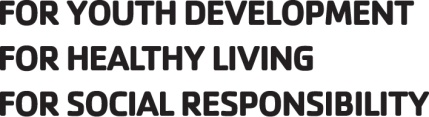 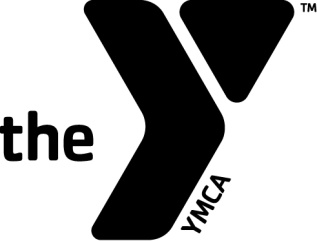 YOTA SWIM TEAMDurham YOTA Practice Schedule 12/23-1/1
Saturday, December 23rd  
-White 8-9:15
-Silver 9:15-11:00
-Purple 11:00-12:30Monday, December 25th 
-No PracticeTuesday, December 26th 
-No White 
-Silver 3:00-5:00pm
-Purple 3:45-5:00pm

Wednesday, December 27th- Saturday, December 30th 
-Normal Schedule 

Monday, January 1st 
-No Green
-Silver 3:00-5:00pm
-Purple 3:45-5:00pm
Tuesday, January 2nd 
-Back to Normal Schedules for All Groups